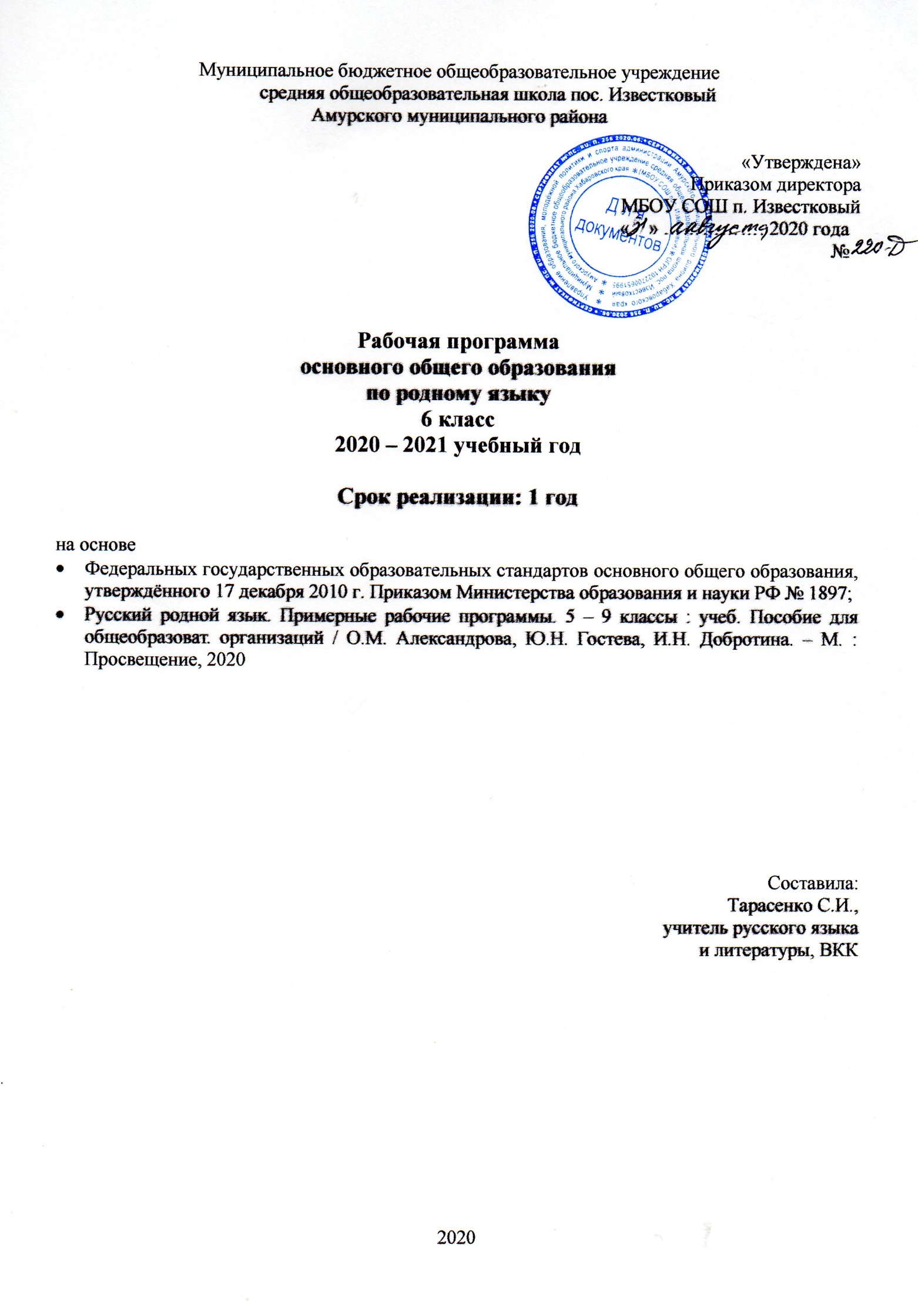 ПОЯСНИТЕЛЬНАЯ ЗАПИСКАНормативную правовую основу настоящей программы по учебному предмету «Русский родной язык» составляют следующие документы: Федеральный закон от 29 декабря 2012 г. № 273-ФЗ «Об образовании в Российской Федерации» (далее – Федеральный закон об образовании); Федеральный закон от 3 августа 2018 г. № 317 – ФЗ «О внесении изменений в статьи 11 и 14 Федерального закона «Об образовании в Российской Федерации»;Закон Российской Федерации от 25 октября 1991 г. № 1807-1 «О языках народов Российской Федерации» (в редакции Федерального закона № 185-ФЗ); Приказ Министерства образования и науки Российской Федерации от 17 декабря 2010 г. № 1897 «Об утверждении федерального государственного образовательного стандарта основного общего образования» (в редакции приказа Минобрнауки России от 31 декабря 2015 г. № 1577);Примерная программа по учебному предмету «Русский родной язык» для образовательных организаций, реализующих программы основного общего образования, одобренной решением федерального учебно-методического объединения по общему образованию. Протокол от 31 января 2018 года № 2/18; Русский родной язык. Примерные рабочие программы. 5 – 9 классы : учеб. Пособие для общеобразоват. организаций / О.М. Александрова, Ю. Н. Гостева, И. Н. Добротина. – М. - : Просвещение, 2020. – 160 стр.Основная образовательная программа МБОУ СОШ пос. Известковый Амурского муниципального района, Хабаровского края.Русский родной язык. 6 класс : учеб. для общеобразоват. орга-низаций / [О. М. Александрова идр.].— М. : Просвещение : Учеб-ная литература, 2020.— 144 с. : ил.— ISBN 978-5-09-075595-5Русский родной язык. 6 класс : учеб. для общеобразоват. орга-низаций / [О. М. Александрова идр.].— М. : Просвещение : Учеб-ная литература, 2020.— 144 с. : ил.— ISBN 978-5-09-075595-5Русский родной язык. 6 класс : учеб. для общеобразоват. орга-низаций / [О. М. Александрова идр.].— М. : Просвещение : Учеб-ная литература, 2020.— 144 с. : ил.— ISBN 978-5-09-075595-5Русский родной язык. 6 класс : учеб. для общеобразоват. орга-низаций / [О. М. Александрова идр.].— М. : Просвещение : Учеб-ная литература, 2020.— 144 с. : ил.— ISBN 978-5-09-075595-5Русский родной язык. 6 класс: учеб. для общеобразоват. организаций /О.М.Александрова и др. – М.: Просвещение: Учебная литература, 2020. Программа разработана на основе требований федерального государственного образовательного стандарта основного общего образования к результатам освоения основной образовательной программы основного общего образования по учебному предмету «Русский родной язык», входящему в образовательную область «Родной язык и родная литература». Цели изучения учебного предмета «Русский родной язык в 6 классе» Программа учебного предмета «Русский родной язык» разработана для функционирующих в субъектах Российской Федерации образовательных организаций, реализующих наряду с обязательным курсом русского языка‚ изучение русского языка как родного языка обучающихся. Содержание программы ориентировано на сопровождение и поддержку основного курса русского языка, обязательного для изучения во всех школах РФ, и направлено на достижение результатов освоения основной образовательной программы основного общего образования по русскому языку, заданных ФГОС.В курсе русского родного языка актуализируются следующие цели: воспитание гражданина и патриота; формирование представления о русском языке как духовной, нравственной и культурной ценности народа; осознание национального своеобразия русского языка; формирование познавательного интереса, любви, уважительного отношения к русскому языку, к родной культуре; воспитание ответственного отношения к сохранению и развитию родного языка, формирование волонтёрской позиции в отношении популяризации родного языка; воспитание уважительного отношения к культурам и языкам народов России; овладение культурой межнационального общения; сферах и ситуациях его использования; обогащение словарного запаса и грамматического строя речи учащихся; развитие готовности и способности к речевому взаимодействию и взаимопониманию, потребности к речевому самосовершенствованию; углубление и расширение знаний о явлениях и категориях современного русского литературного языка, которые обеспечивают его нормативное, уместное, этичное использование в разных сферах и ситуациях общения; о стилистических ресурсах; об основных нормах языка; о национальной специфике и языковых единицах (лексике и фразеологии с национально-культурной семантикой; о русском речевом этикете); совершенствование умений опознавать, анализировать, классифицировать языковые факты, оценивать их с точки зрения нормативности, соответствия ситуации и сфере общения; умений работать с текстом, осуществлять информационный поиск, извлекать и преобразовывать необходимую информацию; развитие проектного и исследовательского мышления, приобретение практического опыта исследовательской работы по русскому языку, воспитание самостоятельности в приобретении знаний;совершенствование коммуникативных умений и культуры речи, обеспечивающих свободное владение русским литературным языком в разныхВажнейшими задачами курса являются: приобщение обучающихся к фактам русской языковой истории в связи с историей народа; формирование преставлений школьников о сходстве и различиях русского и других языков в контексте богатства и своеобразия языков, национальных традиций и культур народов России и мира; расширение представлений о русской языковой картине мира, о национальном языке как базе общезначимых нравственно-интеллектуальных ценностей, поведенческих стереотипов и т.п., что способствует воспитанию патриотического чувства, гражданственности, национального самосознания и уважения к языкам и культурам других народов нашей страны и мира. Общая характеристика учебного предмета «Русский родной язык»Русский язык – государственный язык Российской Федерации, средство межнационального общения и консолидации народов России, основа формирования гражданской идентичности в поликультурном обществе. Русский язык является родным языком русского народа, основой его духовной культуры. Он формирует и объединяет нацию, связывает поколения, обеспечивает преемственность и постоянное обновление национальной культуры. Изучение русского языка и владение им – могучее средство приобщения к духовному богатству русской культуры и литературы, основной канал социализации личности, приобщения её к культурно-историческому опыту человечества. Родной язык, выполняя свои базовые функции общения и выражения мысли, обеспечивает межличностное и социальное взаимодействие людей, участвует в формировании сознания, самосознания и мировоззрения личности, является важнейшим средством хранения и передачи информации, культурных традиций и истории народа, говорящего на нём. Высокий уровень владения родным языком определяет способность аналитически мыслить, успешность в овладении способами интеллектуальной деятельности, умениями убедительно выражать свои мысли и точно понимать мысли других людей, извлекать и анализировать информацию из различных текстов, ориентироваться в ключевых проблемах современной жизни и в мире духовно-нравственных ценностей. Как средство познания действительности русский родной язык обеспечивает развитие интеллектуальных и творческих способностей ребенка, развивает его абстрактное мышление, память и воображение, формирует навыки самостоятельной учебной деятельности, самообразования и самореализации личности. Обучение русскому родному языку совершенствует нравственную и коммуникативную культуру ученика. Будучи формой хранения и усвоения различных знаний, русский язык неразрывно связан со всеми школьными предметами, имеет особый статус: является не только объектом изучения, но и средством обучения. Он влияет на качество усвоения всех других школьных предметов, а в дальнейшем способствует овладению будущей профессией. Содержание курса «Русский родной язык» направлено на удовлетворение потребности обучающихся в изучении родного языка как инструмента познания национальной культуры и самореализации в ней. Учебный предмет «Русский родной язык» не ущемляет права тех обучающихся, кто изучает иные (не русский) родные языки. Поэтому учебное время, отведённое ни изучение данной дисциплины, не может рассматриваться как время для углублённого изучения основного курса «Русский язык». В содержании курса «Русский родной язык» предусматривается расширение сведений, имеющих отношение не к внутреннему системному устройству языка, а к вопросам реализации языковой системы в речи‚ внешней стороне существования языка: к многообразным связям русского языка с цивилизацией и культурой, государством и обществом. Программа учебного предмета отражает социокультурный контекст существования русского языка, в частности, те языковые аспекты, которые обнаруживают прямую, непосредственную культурно-историческую обусловленность. Содержание курса направлено на формирование представлений о языке как живом, развивающемся явлении, о диалектическом противоречии подвижности и стабильности как одной из основных характеристик литературного языка, что способствует преодолению языкового нигилизма учащихся, пониманию важнейших социокультурных функций языковой кодификации. Программой предусматривается расширение и углубление межпредметного взаимодействия в обучении русскому родному языку не только в филологических образовательных областях, но и в комплексе изучаемых дисциплин гуманитарного циклов. Основные содержательные линии программы учебного предмета «Русский родной язык»Как курс, имеющий частный характер, школьный курс русского родного языка опирается на содержание основного курса, представленного в образовательной области «Русский язык и литература», сопровождает и поддерживает его. Основные содержательные линии настоящей программы (блоки программы) соотносятся с основными содержательными линиями основного курса русского языка в образовательной организации, но не дублируют их и имеют практико-ориентированный характер. В соответствии с этим в программе выделяются следующие блоки: В первом блоке – «Язык и культура» – представлено содержание, изучение которого позволит раскрыть взаимосвязь языка и истории, языка и материальной и духовной культуры русского народа, национально-культурную специфику русского языка, обеспечит овладение нормами русского речевого этикета в различных сферах общения, выявление общего и специфического в языках и культурах русского и других народов России и мира, овладение культурой межнационального общения. Второй блок – «Культура речи» – ориентирован на формирование у учащихся ответственного и осознанного отношения к использованию русского языка во всех сферах жизни, повышение речевой культуры подрастающего поколения, практическое овладение культурой речи: навыками сознательного и произвольного использования норм русского литературного языка для создания правильной речи и конструирования речевых высказываний в устной и письменной форме с учётом требований уместности, точности, логичности, чистоты, богатства и выразительности; понимание вариантов норм; развитие потребности обращаться к нормативным словарям современного русского литературного языка и совершенствование умений пользоваться ими. В третьем блоке – «Речь. Речевая деятельность. Текст» – представлено содержание, направленное на совершенствование видов речевой деятельности в их взаимосвязи и культуры устной и письменной речи, развитие базовых умений и навыков использования языка в жизненно важных для школьников ситуациях общения: умений определять цели коммуникации, оценивать речевую ситуацию, учитывать коммуникативные намерения партнёра, выбирать адекватные стратегии коммуникации; понимать, анализировать и создавать тексты разных функционально-смысловых типов, жанров, стилистической принадлежности. Место учебного предмета «Русский родной язык» в учебном плане Программа по русскому родному языку в 6 классе составлена на основе требований к предметным результатам освоения основной образовательной программы, представленной в федеральном государственном образовательном стандарте основного общего образования, и рассчитана на общую учебную нагрузку в объеме 34 часа.Планируемые результаты освоения                                                                                          программы 6 класса     Изучение предметной области «Русский родной язык» в 6 классе должно обеспечивать достижение предметных результатов освоения курса в соответствии с требованиями ФГОС основного общего образования. Система планируемых результатов даёт представление о том, какими именно знаниями, умениями и навыками, а также личностными, регулятивными и коммуникативными универсальными учебными действиями овладеют обучающиеся в ходе освоения содержания учебного предмета «Русский родной язык» в 6 классе.Предметные результаты изучения учебного предмета «Русский родной язык» на уровне основного общего образования должны быть ориентированы на применение знаний, умений и навыков в учебных ситуациях и реальных жизненных условиях.	В конце второго года изучения курса русского родного языка в основной общеобразовательной школе предметные результаты должны отражать сформированность следующих умений. «Язык и культура»: приводить примеры, которые доказывают, что изучение русского языка позволяет лучше узнать историю и культуру страны; распознавать диалектизмы; объяснять национально-культурное своеобразие диалектизмов (в рамках изученного); понимать и истолковывать значения русских слов с национально-культурным компонентом, правильно употреблять их в речи (в рамках изученного); приводить примеры национального своеобразия, богатства, выразительности русского родного языка (в рамках изученного); понимать и истолковывать значения фразеологических оборотов с национально-культурным компонентом; комментировать (в рамках изученного) историю происхождения таких фразеологических оборотов; уместно употреблять их; правильно употреблять пословицы, поговорки, крылатые слова и выражения; характеризовать процесс заимствования иноязычных слов как результат взаимодействия национальных культур (на конкретных примерах); целесообразно употреблять иноязычные слова и заимствованные фразеологизмы; объяснять происхождение названий русских городов (в рамках изученного); регулярно использовать словари, в том числе толковые словари, словари иностранных слов, фразеологические словари, словари пословиц и поговорок, крылатых слов и выражений; словари синонимов, антонимов. «Культура речи»: соблюдать нормы ударения в отдельных грамматических формах имён существительных, имён прилагательных; глаголов (в рамках изученного); различать варианты орфоэпической и акцентологической нормы; употреблять слова с учётом произносительных вариантов современной орфоэпической нормы; употреблять слова в соответствии с их лексическим значением и требованием лексической сочетаемости; корректно употреблять термины в учебно-научном стиле речи (в рамках изученного); корректно употреблять термины в учебно-научном стиле речи (в рамках изученного); употреблять имена существительные, имена прилагательные, глаголы с учётом стилистических норм современного русского языка (в рамках изученного); анализировать и различать типичные речевые ошибки; редактировать текст с целью исправления речевых ошибок; выявлять и исправлять речевые ошибки в устной и письменной речи; редактировать предложения с целью исправления грамматических ошибок; анализировать и оценивать с точки зрения норм современного русского литературного языка чужую и собственную речь; корректировать речь с учётом её соответствия основным нормам современного литературного языка; соблюдать русскую этикетную вербальную и невербальную манеру общения; использовать принципы этикетного общения, лежащие в основе национального русского речевого этикета; использовать толковые, в том числе мультимедийные, словари для определения лексического значения слова и особенностей его употребления; использовать орфоэпические, в том числе мультимедийные, орфографические словари для определения нормативных вариантов произношения и правописания; использовать словари синонимов, антонимов‚ омонимов‚ паронимов для уточнения значения слов, подбора к ним синонимов, антонимов‚ омонимов‚ паронимов, а также в процессе редактирования текста; использовать орфографические словари и справочники по пунктуации для определения нормативного написания слов и постановки знаков препинания в письменной речи.       «Речь. Речевая деятельность. Текст»: владеть основными правилами информационной безопасности при общении в социальных сетях; владеть умениями информационной переработки прослушанного или прочитанного текста; основными способами и средствами получения, переработки и преобразования информации; создавать тексты в жанре ответов разных видов; уместно использовать жанры разговорной речи в ситуациях неформального общения; создавать тексты как результат проектной (исследовательской) деятельности; строить устные учебно-научные сообщения (ответы на уроке) различных видов. объяснять происхождение названий русских городов (в рамках изученного); Содержание учебного предмета «Русский родной язык» в 6 классеВторой год обучения (34 часа)Раздел 1. Язык и культура (10 часов + 1 проверочная работа) 	Краткая история русского литературного языка. Роль церковнославянского (старославянского) языка в развитии русского языка. Национально-культурное своеобразие диалектизмов. Диалекты как часть народной культуры. Диалектизмы. Сведения о диалектных названиях предметов быта, значениях слов, понятиях, не свойственных литературному языку и несущих информацию о способах ведения хозяйства, особенностях семейного уклада, обрядах, обычаях, народном календаре и др. Использование диалектной лексики в произведениях художественной литературы. 	Иноязычные лексические заимствования как результат взаимодействия национальных культур. Лексика, заимствованная русским языком из языков народов России и мира. Заимствования из славянских и неславянских языков. Причины заимствований. 	Особенности освоения иноязычной лексики (общее представление). Роль заимствованной лексики в современном русском языке. 	Пополнение словарного состава русского языка новой лексикой. Современные неологизмы и их группы по сфере употребления и стилистической окраске. 	Национально-культурная специфика русской фразеологии. Исторические прототипы фразеологизмов. Отражение во фразеологии обычаев, традиций, быта, исторических событий, культуры и т.п. (начать с азов, от доски до доски, приложить руку и т.п. – информация о традиционной русской грамотности и др.).Раздел 2. Культура речи (10 часов + 1 проверочная работа) 	Основные орфоэпические нормы современного русского литературного языка. Произносительные различия в русском языке, обусловленные темпом речи. Стилистические особенности произношения и ударения (литературные‚ разговорные‚ устарелые и профессиональные). Нормы произношения отдельных грамматических форм; заимствованных слов: ударение в форме род.п. мн.ч. существительных; ударение в кратких формах прилагательных; подвижное ударение в глаголах; ударение в формах глагола прошедшего времени; ударение в возвратных глаголах в формах прошедшего времени м.р.; ударение в формах глаголов II спр. на –ить; глаголы звонить, включить и др. Варианты ударения внутри нормы: баловать – баловать, обеспечение – обеспечение. 	Основные лексические нормы современного русского литературного языка. Синонимы и точность речи. Смысловые‚ стилистические особенности их употребления  	Антонимы и точность речи. Смысловые‚ стилистические особенности их употребления. 	Лексические омонимы и точность речи. Смысловые‚ стилистические особенности употребления лексических омонимов. Типичные речевые ошибки‚ связанные с употреблением синонимов‚ антонимов и лексических омонимов в речи. 	Основные грамматические нормы современного русского литературного языка. Категория склонения: склонение русских и иностранных имён и фамилий; названий географических объектов; им.п. мн.ч. существительных на -а/-я и -ы/-и (директора, договоры); род.п. мн.ч. существительных м. и ср.р. с нулевым окончанием и окончанием –ов (баклажанов, яблок, гектаров, носков, чулок); род.п. мн.ч. существительных ж.р. на –ня (басен, вишен, богинь, тихонь, кухонь); тв.п. мн.ч. существительных III склонения; род.п. ед.ч. существительных м.р. (стакан чая – стакан чаю);склонение местоимений‚ порядковых и количественных числительных. Нормативные и ненормативные формы имён существительных. Типичные грамматические ошибки в речи. 	Нормы употребления форм имен существительных в соответствии с типом склонения (в санаторий – не «санаторию», стукнуть туфлей – не «туфлем»), родом существительного (красного платья – не «платьи»), принадлежностью к разряду – одушевленности – неодушевленности (смотреть на спутника – смотреть на спутник), особенностями окончаний форм множественного числа (чулок, носков, апельсинов, мандаринов, профессора, паспорта.	Нормы употребления имен прилагательных в формах сравнительной степени (ближайший – не «самый ближайший»), в краткой форме (медлен – медленен, торжествен – торжественен). 	Варианты грамматической нормы: литературные и разговорные падежные формы имен существительных. Отражение вариантов грамматической нормы в словарях и справочниках.  	Речевой этикет. Национальные особенности речевого этикета. Принципы этикетного общения, лежащие в основе национального речевого этикета: сдержанность, вежливость, использование стандартных речевых формул в стандартных ситуациях общения, позитивное отношение к собеседнику. Этика и речевой этикет. Соотношение понятий этика – этикет – мораль; этические нормы – этикетные нормы – этикетные формы. Устойчивые формулы речевого этикета в общении. Этикетные формулы начала и конца общения. Этикетные формулы похвалы и комплимента. Этикетные формулы благодарности. Этикетные формулы сочувствия‚ утешения. Раздел 3. Речь. Речевая деятельность. Текст (10 часов + 1 проверочная работа) 	Язык и речь. Виды речевой деятельности. Эффективные приёмы чтения. Предтекстовый, текстовый и послетекстовый этапы работы. 	Текст как единица языка и речи Текст, тематическое единство текста. Тексты описательного типа: определение, дефиниция, собственно описание, пояснение. 	Функциональные разновидности языка 	Разговорная речь. Рассказ о событии, «бывальщины». 	Учебно-научный стиль. Словарная статья, её строение. Научное сообщение (устный ответ). Содержание и строение учебного сообщения (устного ответа). Структура устного ответа. 	Различные виды ответов: ответ-анализ, ответ-обобщение, ответ-добавление, ответ-группировка. Языковые средства, которые используются в разных частях учебного сообщения (устного ответа). Компьютерная презентация. Основные средства и правила создания и предъявления презентации слушателям. 	Публицистический стиль. Устное выступление. Язык художественной литературы. Описание внешности человека. Подведение итогов – 1 часУчебно-тематический план по предмету«Русский родной язык. 6 класс»Примерные темы проектных и исследовательских работ1. О происхождении фразеологизмов. Источники фразеологизмов. 2. Города-герои России. 3. Русизмы в языках народов России и в иностранных языках. 4. Русские пословицы и поговорки о характере, качествах человека. 5. Героические страницы русской истории в творчестве Н. К. Рериха. 6. Мы живём в мире знаков. 7. Этимология обозначений имён числительных в русском языке. 8. Диалектизмы как средство выразительности в языке художественной литературы. 9. Словарь одного слова. 10. Словарь юного болельщика, дизайнера, музыканта и др. 11. Подготовка сборника бывальщин. 12. Поэтический орфоэпический словарь: что подсказывает рифма.Список литературыАксёнова М. Д.Знаем ли мы русский язык? М.: Центрполиграф, 2016.Акунин Б., Архангельский А. Н., Бильжо А. Г.Азбучные истины. М.: Clever, 2016.Алешков В. И., Данилко Е. С., Клюшник Л. В.Наша родина— Россия. М.: Росмэн, 2016.Астафьев В. П.Посох памяти. М.: Современник, 1980.Барашков В. Ф. Акак у вас говорят? М.: Просвещение, 1986.Белов В. И.Лад. Очерки народной эстетики. М.: Родная страна, 2017.Будагов Р. А.Три книги о культуре речи // Вопросы литературы. 1963. № 2.Горбачевич К. С.Русский язык. Прошлое. Настоящее. Будущее. М.: Просвещение, 1984.Городецкая И. Л., Левашов Е. А.Русские названия жителей. Словарь-справочник. М.: Русские словари: АСТ: Аст-Список литературыСписок литературыАксёнова М. Д.Знаем ли мы русский язык? М.: Центрполиграф, 2016.Акунин Б., Архангельский А. Н., Бильжо А. Г.Азбучные истины. М.: Clever, 2016.Алешков В. И., Данилко Е. С., Клюшник Л. В.Наша родина— Россия. М.: Росмэн, 2016.Астафьев В. П.Посох памяти. М.: Современник, 1980.Барашков В. Ф. Акак у вас говорят? М.: Просвещение, 1986.Белов В. И.Лад. Очерки народной эстетики. М.: Родная страна, 2017.Будагов Р. А.Три книги о культуре речи // Вопросы литературы. 1963. № 2.Горбачевич К. С.Русский язык. Прошлое. Настоящее. Будущее. М.: Просвещение, 1984.Городецкая И. Л., Левашов Е. А.Русские названия жителей. Словарь-справочник. М.: Русские словари: АСТ: Аст-Тушнова В. М.Стихи любимым. М.: Эксмо, 2010.Улуханов И. С. Оязыке Древней Руси. М.: ЛЕНАД, 2015.Успенский Л. В.Слово о словах. Л.: Детгиз, 1954.Шанский Н. М. Вмире слов. М.: Просвещение, 1985.Шаргунов С. А.Русский родной язык: 6 класс : учебное пособие для общеобразовательных организаций / [О. М. Александрова, О. В. Загоровская, С. И. Богданов и др.]. — М.: Просвещение, 2018. Аксёнова М. Д. Знаем ли мы русский язык? М.: Центрполиграф, 2016                                                      Акунин Б., Архангельский А. Н., Бильжо А. Г.Азбучные истины. М.: Clever, 2016..                                                Интернет-ресурсы                                                                                                                                         Вавилонская башня. Базы данных по словарям C. И. Ожегова, А. А. Зализняка,                                    М. Фасмера. URL: http://starling.rinet.ru/indexru.htm Вишнякова О.В. Словарь паронимов русского языка.	URL: https://classes.ru/grammar/122.VishnyakovaРазделыРазделыКоличество часовПроверочные работы1Язык и культура1012Культура речи1013Речь, речевая деятельность. Текст.1014Подведение итогов1Всего313Итого3434РАССМОТРЕНО                                                                                            Протокол школьного методического объединения учителей _______________________________ (предметная область МО)МБОУ СОШ пос. Известковый«___» __________20___г. № ____________________/_________________Подпись руководителя           /                         расшифровка подписи руководителяСОГЛАСОВАНОЗаместитель директора по УВР ______________/_____________       Подпись                           / расшифровка подписи «___» ________________20___г.Календарно-тематическое планирование учебного предмета «Русский родной язык» в 6 классе – 34 часаКалендарно-тематическое планирование учебного предмета «Русский родной язык» в 6 классе – 34 часаКалендарно-тематическое планирование учебного предмета «Русский родной язык» в 6 классе – 34 часаКалендарно-тематическое планирование учебного предмета «Русский родной язык» в 6 классе – 34 часаКалендарно-тематическое планирование учебного предмета «Русский родной язык» в 6 классе – 34 часаКалендарно-тематическое планирование учебного предмета «Русский родной язык» в 6 классе – 34 часа№п/пТема,  разделДатаДатаДомашнее заданиеПримечание№п/пТема,  разделПланФактДомашнее заданиеПримечаниеЯзык и культура (10 часов + 1 проверочная работа)Язык и культура (10 часов + 1 проверочная работа)Язык и культура (10 часов + 1 проверочная работа)Язык и культура (10 часов + 1 проверочная работа)Язык и культура (10 часов + 1 проверочная работа)Язык и культура (10 часов + 1 проверочная работа)1Из истории русского литературного языка. Как и почему изменяется наш язык.  Роль церковнославянского (старославянского) языка в развитии русского.  Переход языка великорусской народности к русскому.04.09§ 1, упр. № 5 (стр. 9) или упр. № 9 (стр. 14)Написать эссе «О родном языке» Индивидуальное заданиеПодготовить сообщение: «Церковнославянский язык»; «Язык в Петровскую эпоху»2Диалекты как часть народной культуры. Диалектизмы и их национально-культур-ное своеобразие. Диалектное членение русского языка на современном этапе11.09§ 2, упр. № 13 (стр. 19)Подготовить сообщение «Русские диалекты и их своеобразие»; Подготовить проект«Народный календарь»3Сведения о диалектных названиях предметов быта, значениях слов, понятиях, несущих информацию о способах ведения хозяйства, обрядах, обычаях, народном календаре. Использование диалектизмов в художественных произведениях. 18.09§ 2, упр. № 18 (задания 3,4);«Крестьянское жилище в диалектах русского языка»; «Глаголы со значением «пахать» в русских говорах (на выбор).Подготовить сообщение «Диалектизмы в Хабаровском крае»4Лексические заимствования как результат взаимодействия национальных культур. Заимствования из славянских и неславянских языков.25.09§ 3, упр. № 21 (стр. 24);Составить словарь лексических заимствований по теме «Слова - советизмы»Подготовить сообщение  «Старославянизмы»5Иноязычные слова в русском языке последних десятилетий. Особенности освоения иноязычной лексики02.10§ 3, упр. № 24 или № 25;Составить словарь заимствований в языках других народов России;6Семантическое освоение заимствованных слов (общее представление). Роль заимствований в современном языке.  09.10§ 4; упр. № 30; Подготовить сообщение «Языки – источники»; Написать размышление  «Зачем нужны в языке обрусевшие иностранцы»7Современные неологизмы и их группы по сфере употребления и окраске.16.10§ 5; упр. № 36/37; сообщения о происхождении: ампер, боржоми, кашемир, силуэт, панама и др.8Отражение во фразеологии истории и культуры народа.  Типы фразеологизмов (общее). Источники фразеологии23.10§ 6; Составить словарик фразеологизмов по теме «Нос», «Рот», «Язык»; Подготовить сообщение  об истории возникновения фразеологизмов9Отражение во фразеологии предметов ушедшего быта, представлений и верований наших предков, событий.§ 6, упр. № Выбрать любой фразеологизм, подготовить рассказ об истории его возникновения;10Современные фразеологизмы. Отражение во фразеологии исторических событий, культуры. Перемещение фразеологизмов§ 7; упр. №Подготовить устное выступление о проекте «Тотальный диктант»; или размышление «Быть грамотным – это модно!»11Проверочная работа № 1                         Представить творческую работу, исследование «История одного праздника»Культура речи (10 часов  + 1 проверочная работа)Культура речи (10 часов  + 1 проверочная работа)Культура речи (10 часов  + 1 проверочная работа)Культура речи (10 часов  + 1 проверочная работа)Культура речи (10 часов  + 1 проверочная работа)Культура речи (10 часов  + 1 проверочная работа)12Стилистические особенности произношения и ударения. Ударениев кратких формах прилагательных; подвижное ударение в глаголах; ударение в формах глаголов прошедшего времени; ударение в возвратных глаголах§ 8, упр. №Участвовать в конкурсе на лучший слоган «Орфоэпическая рифмовка»;Составить орфоэпический словарик наиболее частых форм употребления неправильного произношения слов сверстниками.13Нормы произношения отдельных грамматических форм§ 9, упр. №         написать сочинение по цитате К. Паустовского «Русский язык открывается до конца в поистине волшебных свойствах…»14Синонимы и точность речи.Типичные речевые ошибки, связанные с употреблением синонимов в речи.  Контекстные синонимы; смысловые      и стилистические синонимы§ 10, упр. №Составить словарь синонимов, употребляемых в школе, классе, в сети; Готовить исследование «Все термины на –НИМ» (синоним, омоним, антоним, пароним).«Роль синонимов в речи»;15Антонимы и точность речи.Типичные речевые ошибки, связан-ные с употреблением антонимов в речи§ 11, упр. № Готовить сообщение     «Зачем нужны антонимы?»16Лексические омонимы и точность в речи.  Типичные речевые ошибки, связанные с употреблением омонимов в речи§ 12, упр. № Подготовить сообщение «Зачем нужны омонимы?» Создать книжку-малышку для детей «Каламбур»;17Особенности склонения имён собственных.  Нормы употребления форм имен существительных в соответствии с типом склонения §13; Готовить сообщение «Что такое грамматическая норма»; Составить словарь одного слова «НОРМА»; схему «Нормы  грамматики существительных»18Нормы употребления форм имен существительных в соответствии с принадлежностью к разряду одушев-лённости-неодушевлённости.Нормативные и ненормативные формы имён существительных.§ 14, упр. №Составить словарь одного слова «НОРМА»; таблицу или схему «Грамматические нормы                       существительных»Подготовить сообщение «Что такое грамматическая норма имён существительных»19Нормы употребления имен прилагатель-ных, числительных, местоимений. Типичные грамматические ошибки в речи, связанные с употреблением прилагательных, числительных и местоимений§ 15, упр. №Составить тест на употребление прилагательных в формах сравнительной степени; краткой форме; Участвовать в конкурсе «Кто больше?» найдёт русских пословиц и поговорок, включающих имена числительные;20Национальные особенности речевого этикета.   Этика и речевой этикет. Этикетные формулы учтивости и уважительности. § 16, упр. №Составить словарь одного слова или выражения:  «этика» или «этикетка» «этикетные нормы»;Создать проект по теме «Русские комплименты»21Проверочная работа № 2Составлять сценарий или задания для ролевой игры «Русский этикет»; давать комментарий; защищать его в роли диктора на ТВ;Речь. Речевая деятельность. Текст (10 часов  + 1 проверочная работа)Речь. Речевая деятельность. Текст (10 часов  + 1 проверочная работа)Речь. Речевая деятельность. Текст (10 часов  + 1 проверочная работа)Речь. Речевая деятельность. Текст (10 часов  + 1 проверочная работа)Речь. Речевая деятельность. Текст (10 часов  + 1 проверочная работа)Речь. Речевая деятельность. Текст (10 часов  + 1 проверочная работа)22Понятие о читательской культуре. Интерпретация текста. Виды чтения.Эффективные приёмы чтения§ 17, упр. №Участвовать в конкурсе школы на скорочтение;Воспроизводить прослушанный или прочитан-ный текст с различной степенью свёрнутости;Дать развёрнутый вопрос «Можно ли вас назвать культурным человеком?»23Публицистический стиль.                    Устное выступление§ 17, упр. №Составить ассоциативный словарь по теме «Книга»  (на примере И. Языкова)24Этапы работы с текстом. Понятие о диалоге с текстом.Просмотровое и изучающее чтение текста§ 18, упр. №Дать ответ «В чём заключается искусство читателя?» Участвовать в дискуссии: «Можно ли умение вести спор считать искусством?25Художественная речь. Описание внешности человека. Орфографический практикум§ 18, упр. №Дать развёрнутый вопрос «Возможен ли диалог людей, живших в разные столетия?»26Тематическое единство текста, тема      и микротема. Принципы составления плана текста.  Смысловые части текста§ 19, упр. №           составить любой план по заголовку (на выбор); участвовать в роли эксперта по оценке работ одноклассников;27Тексты описательного типа: дефиниция.  Ситуативная дефиниция и литературная мистификация.Художественное и научное описание.Дефиниция явлений, качеств человека§ 20, упр. №Дать ответ в форме научного или художествен-ного описания, что такое «дефиниция»Составить художественное или научное описание нравственных понятий:                             честь и репутация, сочувствие и жалость;28Разговорная речь. Рассказ о событии. Бывальщина§ 21, упр. №Придумать рассказ о каком-нибудь животном от лица животного и рассказать; Записать рассказ родственника о событиях прошлого»;29Учебно-научный стиль.Словарная статья, её строение § 22; Дать ответ на вопрос: «Какая связь между словами наука и учебник?  Участвовать в конкурсе на составителя словарной статьи;30Научное сообщение. Устный ответ.Содержание и структура научного сообщения§ 23, упр. № Составить научное сообщение: «Зачем люди учатся?» Сообщение «Языковые средства устного ответа»;31Компьютерная презентация. Основные средства и правила создания и предъявления слушателям§ 24, упр. № Подготовиться к творческой защите «Как я делаю презентацию?»32Структура устного ответа. Виды ответов.  Языковые средства, которые используются в разных частях учебного устного ответа§ 24, упр. №Составить ответ по теме «Благополучные развязки в русских народных сказках»;Участвовать в лингвистическом эксперименте по теме «Языковые средства в устном учебном ответе» и  оформить наблюдения в форме таблицы;33Проверочная работа № 3Составить научную статью для обучающихся: ответ-анализответ-обобщениеответ-группировкапо любой теме курса34Подведение итоговПредставить творческую работу, исследование; проект по любому разделу курса (на выбор);